Dont Wait Too Long  Madeleine Peyroux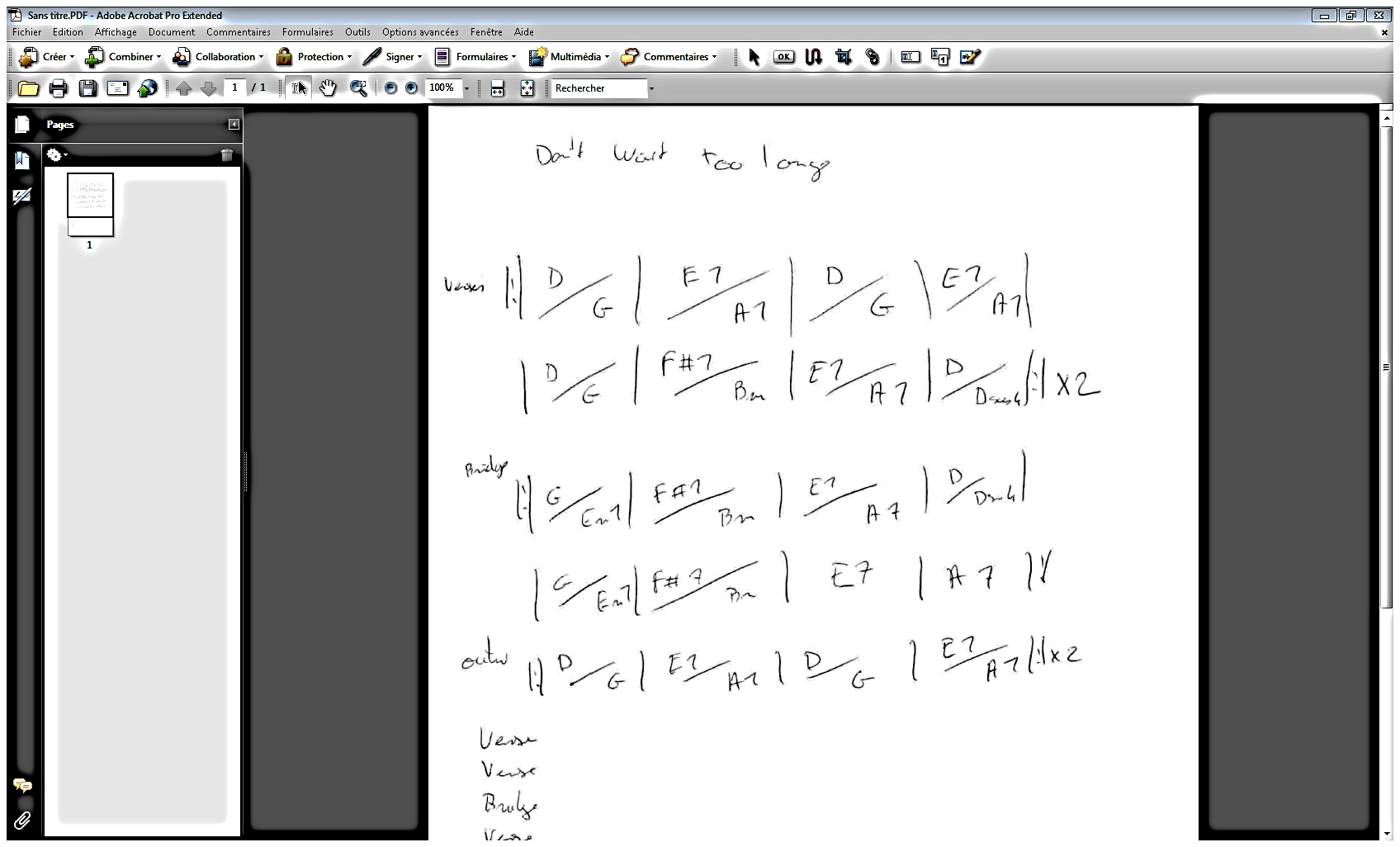 You can cry a million tears         You can wait a million yearsIf you think that time will change your ways don't wait too longWhen your morning turns to night   Who'll be lovin you by candlelightIf you think that time will change your ways don't wait too longMaybe I've got a lot to learn     Time can slip awaySometimes you gotta lose it all    before you find your wayTake a chance and play your part Make romance it might break your heartBut if you think that time will change your ways don't wait too longGuitar soloIt may rain,      it may shine      Love may age like fine red wineBut if you think that time will change your ways don't wait too longMaybe you and I've got a lot to learn Don't wanna waste another dayMaybe you gotta lose it all     before you find your wayTake a chance and play your part Make romance it might break your heartBut if you think that time will change your ways don't wait too longDon't wait  MMmmmmmmmm don't wait